     Beginning of the Year Documents    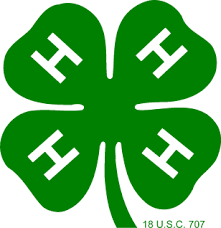 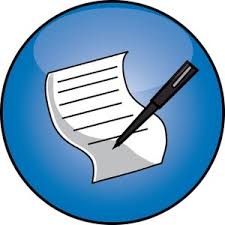 ClubConstitutionBy-lawsBudgetFundraisingClub PlannerOutreach Doc.Meeting Planner4-H officersBank Signature   for your 4-H clubAg HistoryAptosCorralitosQuail CreekRedwood Valley Soquel